Jody SingerAlabama/Germany Partnership Annual Meeting & Dinner Keynote RemarksDavidson Center7:00 pm March 4, 2020(15 minutes)Background: You will speak at the Alabama/Germany Partnership (AGP) event the Huntsville/Madison County Chamber is hosting. RemarksIntroduction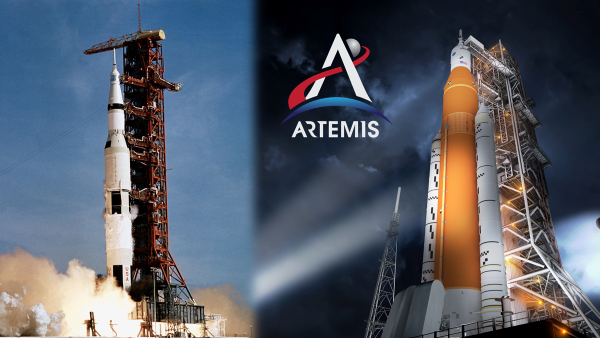 Thank you for the kind welcome. And, I’ll attempt some German to start with—Guten Abend! (GOO-ten AH-bnnd)I am honored to be here and so proud to observe this celebration of Alabama and Germany’s mutual support. Our history of partnership and cooperation hearkens back to the very beginnings of the American space program.We were forever changed as a community and a nation… by a man named Wernher von Braun: Marshall Space Flight Center’s first director…And considered by many as the father of modern rocketry.When he and his team came to town in 1950, their work sparked the first age of human space exploration that would, more than a decade later, redefine what is possible.Von Braun once said, “I have learned to use the word ‘impossible’ with the greatest caution.”His belief in what we can achieve was unwavering.Look around you.Important milestones line the walls and hang above us…Artifacts and exhibits, from the Redstone-Mercury to the Saturn rockets and beyond. They show us what it takes to explore, discover and make the unknown, known. When we went to the Moon 50 years ago, it may have been one small step for a man… but it took a powerful and capable team alongside him to make that giant leap for mankind.And that was just the beginning of what’s to come.Big HeadlinesIf we hadn’t taken that first step for humanity…We wouldn’t have the strong foundation and heritage of partnership that continues today.That first trip to the Moon enabled great observations and discoveries about not only the Moon, but our Earth and the origin of our universe.And there is so much more to learn and prove. Right now, humankind is on the brink of a monumental moment in history:Together, we are going back to the Moon with the first woman and next man landing on the lunar surface by 2024.But this time we will go further: This time (pause) the Moon will be our stepping stone to Mars.NASA calls the program, Artemis.And Marshall Space Flight Center, entering our 60th year, is essential for Artemis… working closely with our partners in the journey.We draw upon our expertise, cultivated since the start of the von Braun era.And we build on that heritage… with a new rocket even more powerful that the Saturn V.The team is making BIG progress on that vehicle: Space Launch System, the most powerful rocket ever built.The first SLS core stage, the largest rocket stage since Apollo, is fully assembled and being tested at Stennis Space Center in Mississippi…before heading to Kennedy Space Center in Florida for assembly and launch.It is happening.And it is because of that spirit of cooperation, that heritage of teamwork, that kind of partnership… that we are celebrating tonight.When the SLS launches for the first time, it will be an achievement all of humankind can celebrate.What I Have LearnedLesson 1I am honored to serve as Marshall Space Flight Center’s 14th director during this exciting time.And since my appointment in 2018, I have learned two big things that I want to share with you this evening.The first is the power of the word, “we.”You see, WE are going.We cannot go alone.Alabama and Germany remain intertwined today in this new, modern era of space exploration.And at the same time, Marshall is embracing new approaches in domestic and international partnerships.We work together… to address the top issues that threaten…our planet, our shared missions, and our effort to learn more about the universe… as we reach for new heights.And we are already preparing for that first trip to Mars.NASA-German PartnershipNASA InSIGHTNASA appreciates German Aerospace Center’s cooperation and partnership on instrumentation for the NASA InSIGHT mission… which is gathering data to teach us about Mars from its inside out.And German support is also crucial for the trip to the Moon, which will enable that journey to Mars.European Service ModuleFor the first time, NASA is using a European-built system as a critical element to power and propel an American spacecraft.Airbus Defense and Space, based in Bremen, Germany with suppliers all over Europe, has built the powerhouse of the Orion crew capsule for the Artemis program.The hardware is called the European Service Module, and it will provide essential in-space maneuvering capability, power, and more.The first European Service Module is being tested at Plum Brook Station in Ohio with the Orion capsule.And the Airbus team is already working on more.With this key contribution, the ESA and Germany are enabling Orion to take astronauts further into space than ever before.ResearchCloser to home, we also partner for crucial atmospheric research that could make life here on Earth, better.ISSAnd this year we celebrate 20 years of continuous human presence aboard the International Space Station.That success and commitment has been achieved through strong international partners and support from Germany.German astronauts have achieved groundbreaking science and fulfilled important roles on the ISS.German astronaut Alexander Gerst’s work on the ISS Blue Dot mission earned him Germany’s Order of Merit in 2015.He later returned to the ISS as its second European commander.And, German astronaut Hans Schlegel (HANS Shh-LAY-glll) represented the European Space Agency on an expedition to deliver and connect the ESA’s laboratory, Columbus, to the ISS.Columbus remains the largest single contribution to the ISS made by the ESA.And it was designed and integrated in Bremen before being delivered to the launchpad in Florida to fly aboard Space Shuttle Atlantis.The German Space Operations Centre near Munich controls the lab… which can support ten racks of experiments.The work that astronauts and scientists from around the world accomplish there…leads to knowledge here on Earth— and discovery (pause) that makes a difference.Marshall Space Flight Center manages NASA’s science on station… and the work between American astronauts and their international partners intersects above us daily.It’s the power of “we” that leads to great things.Since the early days of the Army Ballistic Missile Agency, into the start of the agency we are today…NASA is all about cooperation like this.NASA welcomes opportunities to strengthen our bond with the German Space Agency and other European partners. Lesson 2The second big thing I have learned is what a team… what that “WE”… can accomplish.Through my time at NASA’s Marshall Space Flight Center, I have led my teams through launches, hardware development, and the beginnings of the SLS program.It is truly amazing to see flight hardware at Marshall and the Michoud Assembly Facility that we manage in New Orleans.Every bolt.Every screw.Every piece of metal.Each part of the rocket that will once again lift humans out of Earth’s atmosphere…represents the drive in all of us to keep reaching for that next “impossible” thing.I too have learned to use the word “impossible” with caution.Our team—NASA, industry and international partners— taught me that. And we keep that sentiment true today.We dare to dream, courageously act, and determinedly achieve…because of the shared belief in what we are doing and how it will benefit mankind.That belief connects Alabama to Germany, though we are oceans apart.I am grateful for that partnership, that dedication and that strength.ActionOnce again, we call on that strength and courage to meet our respective challenges.NASA is working with industry to acquire human landing systems that will take humans from a lunar outpost to the surface of the Moon.But it will take even more systems, knowledge and processes…to stay on the Moon… and get to Mars.We will rely on help from companies and international partners with what else is needed.Developing deep space habitats to stay in space longer, and further away from Earth.Rapid transit propulsion to get there fast.Ways to manage resources we find at the destination.And then, interpreting what we learn from our trip to the Moon to inform our journey to Mars.At the same time, the International Space Station is, and continues to be, a global endeavor.The unique microgravity laboratory will allow us to continue moving humanity toward the Moon and Mars.We will again build on that heritage…learning from our past achievements and carrying them forward.We go (pause) together.ConclusionAfter Apollo 11, von Braun said from right here in the greater Huntsville area, “The world is with us.”I know, looking out at each of you, that this is true today.With Alabama and Germany cooperating through organizations like this one (gesture to the room)…And Marshall’s adaptation to new ways of partnership…All of us (pause) can reach for the stars.Some say the world is watching as we make history again.But I want to say tonight, that the world is hand in hand, holding our collective breath in anticipation for what we can achieve…And working together to one day send humankind further into space than ever before.Thank you… and have a good night.